RSCS								Name:_________________Class:______________					Date:______________Cal Tech Homework 11/30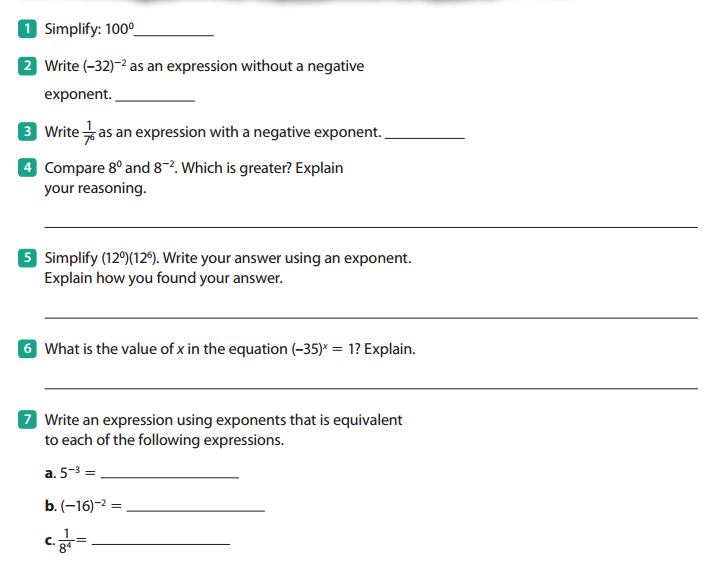 8) 9) 